 Lista de Homologação das Inscrições para a Seleção 2012.1 do Mestrado Acadêmico em Letras - UNIRHomologação feita pelo Colegiado do Mestrado Acadêmico em Letras/UNIRFundação Universidade Federal de RondôniaNúcleo de Ciências HumanasPrograma de Pós-Graduação em LetrasMestrado Acadêmico em Letras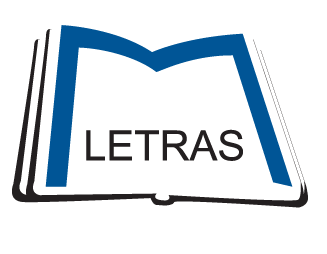 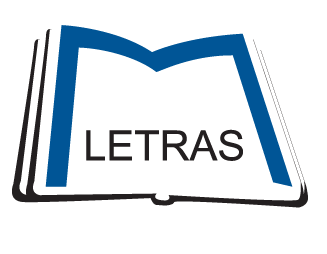 Nº de InscriçãoNº de InscriçãoTítulo do Pré-ProjetoLinha de PesquisaLíngua EstrangeiraSituaçãoSituação2012100120121001As práticas de Leitura em Duas turmas do 9° ano, do Ensino Fundamental, em uma Escola de Espigão do Oeste-RO: um estudo descritivoNão informadoNão informadoNão informadoNão Homologado2012100220121002Apresentação da Diáspora e a Formação do Sujeito em O Chará (2003) de JHUNPALAHIRILinha 2InglêsInglêsHomologado2012100320121003Enviou projeto p/ as 2 linhasLinha 1 e 2InglêsInglêsNão homologado2012100420121004Variações Lexicais em Porto Velho – uma proposta para o ensino da língua maternaLinha 1EspanholEspanholHomologado2012100520121005A Literatura e a Interculturalidade nas Aulas de Espanhol como Língua EstrangeiraLinha 2EspanholEspanholHomologado2012100620121006De Geração para Geração: uma análise comparativa da linguagem na comunidade JatuaranaLinha 2EspanholEspanholHomologado2012100720121007Dificuldades no Processo de Aprendizagem do Espanhol em Escolas Públicas na Cidade de Porto Velho/ROLinha 1EspanholEspanholHomologado2012100820121008As Características Literárias de Jorge Amado e sua Importância e Influência na AtualidadeLinha 1InglêsInglêsHomologado20121009A Contribuição Tecnológica na Formação Inicial dos Docentes Indígenas nos Aspectos Linguísticos, Sociais e CulturaisA Contribuição Tecnológica na Formação Inicial dos Docentes Indígenas nos Aspectos Linguísticos, Sociais e CulturaisLinha 1EspanholEspanholHomologado20121010Da Eco-92 ao Rio + 20: o discurso ecológico midiático e o discurso ecológico AmazônidaDa Eco-92 ao Rio + 20: o discurso ecológico midiático e o discurso ecológico AmazônidaLinha 2EspanholEspanholHomologado20121011Linguagem Virtual: Uma Nova Modalidade de EscritaLinguagem Virtual: Uma Nova Modalidade de EscritaLinha 1EspanholEspanholHomologado20121012A descolonização Presente nas Narrativas Indígenas dos Povos do Vale de GuaporéA descolonização Presente nas Narrativas Indígenas dos Povos do Vale de GuaporéLinha 2InglêsInglêsHomologado20121013O Ensino e Aprendizagem da Língua MaternaO Ensino e Aprendizagem da Língua MaternaLinha 1EspanholEspanholHomologado20121014Literatura e História: interconexõesLiteratura e História: interconexõesLinha 2EspanholEspanholHomologado20121015Biblioteca Itinerante: Leitura e Arte: interface do cotidiano no bairro AponiãBiblioteca Itinerante: Leitura e Arte: interface do cotidiano no bairro AponiãLinha 2InglêsInglêsHomologado20121016As Políticas Públicas Direcionadas para o Processo de Alfabetização e Letramento e as Habilidades e Competências de Leitura e Escrita (séries iniciais)As Políticas Públicas Direcionadas para o Processo de Alfabetização e Letramento e as Habilidades e Competências de Leitura e Escrita (séries iniciais)Linha 2EspanholEspanholHomologado20121017Alafabetização e Letramento dos Alunos com Baixa Visão e as Políticas InclusivasAlafabetização e Letramento dos Alunos com Baixa Visão e as Políticas InclusivasLinha 2InglêsInglêsHomologado20121018A Importância dos Gêneros Orais no Ensino de Língua PortuguesaA Importância dos Gêneros Orais no Ensino de Língua PortuguesaLinha 1EspanholEspanholHomologado20121019Um Estudo sobre as Práticas de Leitura nas Séries Iniciais do Ensino FundamentalUm Estudo sobre as Práticas de Leitura nas Séries Iniciais do Ensino FundamentalLinha 1EspanholEspanholHomologado20121020Amazônia, Literatura e Cultura: contribuições da crítica pós-colonial à leitura de “Galvez, o Imperador do Acre”, de Márcio de Souza.Amazônia, Literatura e Cultura: contribuições da crítica pós-colonial à leitura de “Galvez, o Imperador do Acre”, de Márcio de Souza.Linha 2EspanholEspanholHomologado20121021Vivência do Letramento na dinâmica escolar do 5° ano da Escola Municipal de Ensino Fundamental Ermelindo Monteiro BrasilVivência do Letramento na dinâmica escolar do 5° ano da Escola Municipal de Ensino Fundamental Ermelindo Monteiro BrasilLinha 1EspanholEspanholHomologado20121022O Olhar subjetivo da Medicina sobre o portador do TDAHO Olhar subjetivo da Medicina sobre o portador do TDAHLinha 1InglêsInglêsHomologado20121023O Ensino da Língua Portuguesa no Ensino Fundamental: a influência da leitura na produção textual das turmas de 9° ano.O Ensino da Língua Portuguesa no Ensino Fundamental: a influência da leitura na produção textual das turmas de 9° ano.Linha 1InglêsInglêsHomologado20121024Método de Alfabetização Bilingui: língua materna Paiter/Surui e língua portuguesaMétodo de Alfabetização Bilingui: língua materna Paiter/Surui e língua portuguesaLinha 1EspanholEspanholHomologado20121025O Estudo Linguístico da Língua Nativa da Tribo Uru-eu-wau-wau, restrito à cidade de Governador Jorge TeixeiraO Estudo Linguístico da Língua Nativa da Tribo Uru-eu-wau-wau, restrito à cidade de Governador Jorge TeixeiraLinha 1InglêsInglêsHomologado20121026A Cultura Local como Base para Análise da Formação dos Processos DiscursivosA Cultura Local como Base para Análise da Formação dos Processos DiscursivosLinha 2EspanholEspanholHomologado20121027Assujeitamentos no Sermão da Sexagenária e nos Discursos das Igrejas Neopentecostais da Zona da MataAssujeitamentos no Sermão da Sexagenária e nos Discursos das Igrejas Neopentecostais da Zona da MataLinha 1EspanholEspanholHomologado20121028Colonização e Descolonização no Livro A Selva de Ferreira de CastroColonização e Descolonização no Livro A Selva de Ferreira de CastroLinha 2EspanholEspanholHomologado20121029Aprendizagem da Língua Inglesa como Segunda Língua Estrangeira por membros de Comunidades Ribeirinhas que Habitam o Entorno de Hotéis de SelvaAprendizagem da Língua Inglesa como Segunda Língua Estrangeira por membros de Comunidades Ribeirinhas que Habitam o Entorno de Hotéis de SelvaLinha 1InglêsInglêsHomologado20121030Os Sentidos nas Obras Triste Fim de Policarpo Quaresma (Lima Barreto) & Macunaíma (Mário de Andrade): da linguagem à representação da culturaOs Sentidos nas Obras Triste Fim de Policarpo Quaresma (Lima Barreto) & Macunaíma (Mário de Andrade): da linguagem à representação da culturaLinha 2EspanholEspanholHomologado20121031O Desenvolvimento das Habilidades Cognitivas para Leitura e Produção de Textos com Alunos do 5° ano em uma Escola Estadual de VilhenaO Desenvolvimento das Habilidades Cognitivas para Leitura e Produção de Textos com Alunos do 5° ano em uma Escola Estadual de VilhenaLinha 1EspanholEspanholHomologado20121032Educação Inclusiva Indígena em CacoalEducação Inclusiva Indígena em CacoalLinha 1EspanholEspanholHomologado20121033Trajetória Linguistica dos Índios Paiter Surui de CacoalTrajetória Linguistica dos Índios Paiter Surui de CacoalLinha 1EspanholEspanholHomologado20121034Identidade Social de Alunos e Professores em Áreas de Assentamento do Município de Theobroma – ROIdentidade Social de Alunos e Professores em Áreas de Assentamento do Município de Theobroma – ROLinha 2 EspanholEspanholHomologado20121035Cultura Indígena Cinta LargaCultura Indígena Cinta LargaLinha 2EspanholEspanholHomologado20121036Efeito da Narrativa Visual para o Leitor SurdoEfeito da Narrativa Visual para o Leitor SurdoLinha 2EspanholEspanholHomologado20121037Variações Linguísticas: linguagem e representações diversidade socioculturalVariações Linguísticas: linguagem e representações diversidade socioculturalLinha 2InglêsInglêsHomologado20121038Diversidade Sóciocultural – pluralidade culturalDiversidade Sóciocultural – pluralidade culturalLinha 2EspanholEspanholHomologado20121039A Contribuição da Sociolinguistica para o Desenvolvimento da Competência Sociocomunicativa de Alunos Ingressos no Ensino Técnico do Curso Agroecologia: da língua materna à linguagem profissionalA Contribuição da Sociolinguistica para o Desenvolvimento da Competência Sociocomunicativa de Alunos Ingressos no Ensino Técnico do Curso Agroecologia: da língua materna à linguagem profissionalLinha 1EspanholEspanholHomologado20121040Práticas com Língua Materna no Ensino Médio no Município de Cacoal – RO: um estudo descritivo dos enfoques metodológicos no ensino de língua portuguesaPráticas com Língua Materna no Ensino Médio no Município de Cacoal – RO: um estudo descritivo dos enfoques metodológicos no ensino de língua portuguesaLinha 1EspanholEspanholHomologado20121041A Internet como expressão da Indústria Cultural: Uma análise dos discursos dos internautas nas salas de bate-papoA Internet como expressão da Indústria Cultural: Uma análise dos discursos dos internautas nas salas de bate-papoLinha 2InglêsInglêsHomologado20121042Estudo comparativo (Fonético-Fonológico) entre Grupos falantes da Zona Sul de PVH e da Vila Nova-MutumEstudo comparativo (Fonético-Fonológico) entre Grupos falantes da Zona Sul de PVH e da Vila Nova-MutumLinha 1InglêsInglêsHomologado20121043A Importância do hábito da Leitura no Ensino Superior Gratuito: O uso da Biblioteca Universitária na Construção do Saber.A Importância do hábito da Leitura no Ensino Superior Gratuito: O uso da Biblioteca Universitária na Construção do Saber.Linha 2EspanholEspanholHomologado20121044Leitura em Língua Inglesa: Práticas de ensino, Correntes e suas Implicações SociaisLeitura em Língua Inglesa: Práticas de ensino, Correntes e suas Implicações SociaisLinha 1InglêsInglêsHomologado20121045Narrativas Orais de Indignação: O caso da desapropriação de terra para a construção das Usinas do MadeiraNarrativas Orais de Indignação: O caso da desapropriação de terra para a construção das Usinas do MadeiraLinha 1EspanholEspanholHomologado20121046A Literatura Infantil incentivando o desenvolvimento cognitivo – Imaginação e FantasiaA Literatura Infantil incentivando o desenvolvimento cognitivo – Imaginação e FantasiaLinha 2InglêsInglêsHomologado20121047Um Estudo Teórico dos textos indígenas e a Pluralidade Cultural a partir dos livros didáticosUm Estudo Teórico dos textos indígenas e a Pluralidade Cultural a partir dos livros didáticosLinha 2EspanholEspanholHomologado20121048Amazon Jornal de Geoffrey O’Connor – Literatura de Viagem: Uma análise sob a perspectiva Pós-Colonial Amazon Jornal de Geoffrey O’Connor – Literatura de Viagem: Uma análise sob a perspectiva Pós-Colonial Linha 2InglêsInglêsNão Homologado20121049Uma análise da relação da oralidade e da escrita do aluno durante a alfabetização e influências destas na comunicação e na Cultura localUma análise da relação da oralidade e da escrita do aluno durante a alfabetização e influências destas na comunicação e na Cultura localLinha 2EspanholEspanholHomologado20121050A Tecnologia em favor da Educação: Uma experiência na Prática docente na Escola PúblicaA Tecnologia em favor da Educação: Uma experiência na Prática docente na Escola PúblicaLinha 2EspanholEspanholHomologado20121051 O Ensino da Leitura por intermédio da Literatura infantil na Escola Rural Flor do Cupuaçu: Formação de Leitores a partir da prática socialO Ensino da Leitura por intermédio da Literatura infantil na Escola Rural Flor do Cupuaçu: Formação de Leitores a partir da prática socialLinha 2EspanholEspanholHomologado20121052A Teledramaturgia como processo auxiliar da Literatura e da Leitura do telespectador: Análise das obras da Literatura Brasileira adaptadas em seriados da Rede globo de Televisão A Teledramaturgia como processo auxiliar da Literatura e da Leitura do telespectador: Análise das obras da Literatura Brasileira adaptadas em seriados da Rede globo de Televisão Linha 2espanholespanholHomologado20121053Existe uma Literatura, Rondoniense?: Um olhar sobre as obras regionais e seus autores.Existe uma Literatura, Rondoniense?: Um olhar sobre as obras regionais e seus autores.Linha 2InglêsInglêsHomologado20121054Identidade e Cultura surda na AmazôniaIdentidade e Cultura surda na AmazôniaLinha 2EspanholEspanholHomologado20121055Marcas Linguísticas da População de Vila Bela da Santíssima Trintade – MT na Amazônia LegalMarcas Linguísticas da População de Vila Bela da Santíssima Trintade – MT na Amazônia LegalLinha 1EspanholEspanholHomologado20121056Contos e Encantos retratos dos Amazônidas que construíram a BR 364Contos e Encantos retratos dos Amazônidas que construíram a BR 364Linha 2 InglêsInglêsHomologado20121057A adoção da Oralidade no estudo da Língua Portuguesa em Comunidades Rurais na cidade de Manaus por meio de textos de cunho fantásticoA adoção da Oralidade no estudo da Língua Portuguesa em Comunidades Rurais na cidade de Manaus por meio de textos de cunho fantásticoLinha 2InglêsInglêsHomologado